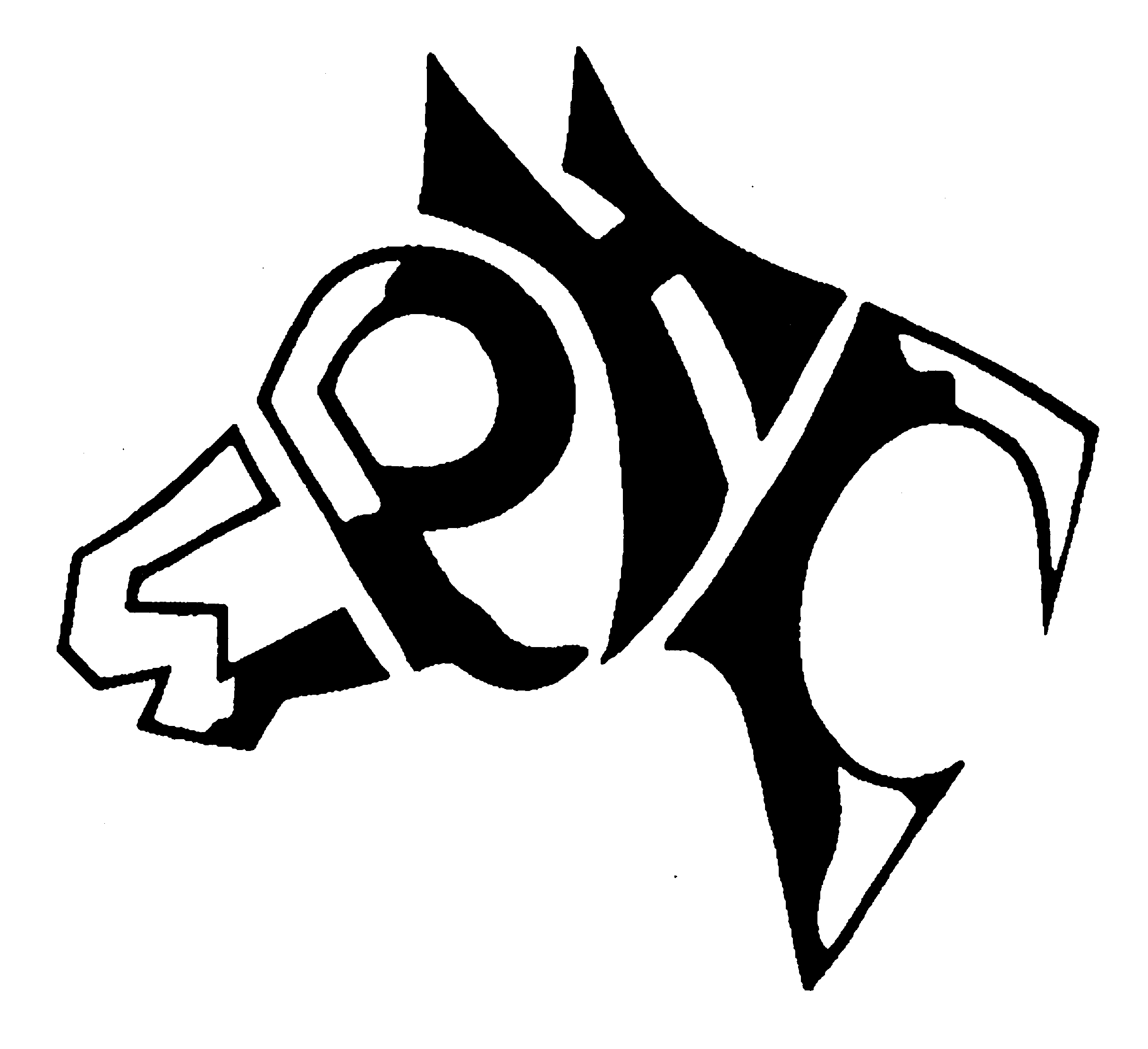 WPHC OPEN SHOW PROTOCOLThe following guidelines have been put in place in accordance with the recommendations of the CDC and WHO regarding social distancing and public health.  Exhibitors are asked to refrain from attending the show if they have been in contact with anyone exhibiting COVID-19 symptoms within the last 14 days, have a fever or other symptoms, or are immune compromised.Exhibitors and others in attendance are strongly encouraged to wear masks.FacilityPeople shall not congregate in groups larger than 10 people and must follow social distancing guidelines.This event is closed to the public, no spectators allowed.  Please limit the number of people who come to the show with each exhibitor to essential people only.No dogs allowed.  Please leave them at home.No chairs are allowed in the indoor arena.  All bleachers inside and outside will be closed. In the outdoor area, all spectators must be at least 6 feet off the rail and maintain proper social distancing with others.Restrooms – Only one person may enter the restroom at a time.  No changing allowed in the restrooms.No food tables allowed in barns in the ally ways or tack stalls.  Limit the chairs in the ally way to 1 per stall group.  Please keep your group gatherings to your trailers and limit them to no more than 10 people.  Exhibitors and show arenasExhibitors must submit a signed liability release and waiver with their entry forms.  No entries will be accepted without a signed waiver. If you are sending in pre-entries, this signed form must accompany your entries.People on foot must keep at least 6 feet of space between each other at all times.Arena entrance/exits will be arranged so that riders are not coming in close contact entering and exiting the arenas.  Riders are to follow directions for entering/exiting.  Loitering is not allowed around the gate areas.Riders shall follow social distancing guidelines at all times including, but not limited to the warm-up and show arenas.Respect the gate person’s personal space and maintain proper social distancing when interacting with him/her.Only exhibitors entered in the class immediately following the class that is working in the arena may be in the warm-up/holding area. Only one adult may accompany each exhibitor to the holding/warm-up area. No children on foot allowed in the warm- up/holding areas.No foot traffic allowed at the in-gate.  Exception, one adult with a Jr. Jr. exhibitor may be in the area for safety purposes.Show OfficeShow office capacity will be limited to one person at a time. Children may not accompany adults to the show office.No contact option – to limit interaction with the show office, email entries or send them via postal mail, along with all necessary paperwork (entry form, coggins, signed liability waiver) directly to the show office: ckmcginnis@sbcglobal.net or Cindy McGinnis, 1630 Wyoming Way, Madison, WI  53704.  You will find all forms on our website www.wispainthorse.com  click on “Club Forms – View/Download”, or on www.showtimearena.com click on “Events and Forms”. Then come to the office and drop off your check and you’ll get your back number.If you do not pre-enter, please have all paperwork filled out prior to coming to the show office.  You will need your entries filled out completely, a completed and signed liability waiver, the negative coggins report on your horse and a signed blank check. Back numbers will not be given out without all necessary paperwork.Show office will provide at least six-foot distancing for check-in area and in locations where lines form.A signed liability release waiver must be on file to receive a back number.Food StandFood stand capacity will be limited to one person at a time. Please designate one person to order and pick up food for a group.  Others in the group may be in close proximity to assist with carrying it back to your area, but only 1 person will be allowed at the order window at a time.Food stand will provide at least six-foot distancing in location where lines form.Very limited menu will be offered.  No breakfast type food, bring your own.